LIGO Laboratory / LIGO Scientific CollaborationLIGO- E200631-v1	Advanced LIGO	6/14/2012TwinCAT Library for 
Shutter ControlAlexa Staley, Daniel SiggDistribution of this document:LIGO Scientific CollaborationThis is an internal working note
of the LIGO Laboratory.http://www.ligo.caltech.edu/California Institute of TechnologyLIGO Project – MS 18-341200 E. California Blvd.Pasadena, CA 91125Phone (626) 395-2129Fax (626) 304-9834E-mail: info@ligo.caltech.eduMassachusetts Institute of TechnologyLIGO Project – NW22-295185 Albany StCambridge, MA 02139Phone (617) 253-4824Fax (617) 253-7014E-mail: info@ligo.mit.eduLIGO Hanford ObservatoryP.O. Box 159Richland WA 99352Phone 509-372-8106Fax 509-372-8137LIGO Livingston ObservatoryP.O. Box 940Livingston, LA  70754Phone 225-686-3100Fax 225-686-7189LibraryLibraryTitleShutterControlVersion1TwinCAT version2.11Name space–AuthorAlexa Staley, Daniel SiggDescriptionControls the shutter controlError codesNoneLibrary dependenciesErrorHardware Input TypeTYPE ShutterControlInStruct :STRUCTShutterMonitor:			BOOL;	END_STRUCTEND_TYPEHardware Input TypeTYPE ShutterControlInStruct :STRUCTShutterMonitor:			BOOL;	END_STRUCTEND_TYPEType nameShutterControlInStructDescriptionStructure of the hardware input that are wired up for the shutter controlDefinitionSTRUCTElementName: ShutterMonitorType: BOOLDescription: Binary inputs for shutter monitorHardware Output TypeTYPE ShutterControlOutStruct :STRUCT	ShutterClose:			BOOL;ShutterOpen:	              	BOOL;	END_STRUCTEND_TYPEHardware Output TypeTYPE ShutterControlOutStruct :STRUCT	ShutterClose:			BOOL;ShutterOpen:	              	BOOL;	END_STRUCTEND_TYPEType nameShutterControlOutStructDescriptionStructure of the hardware output that are wired up for the shutter controlDefinitionSTRUCTElementName: ShutterCloseType: BOOLDescription: Close shutterElementName: ShutterOpenType: BOOLDescription: Open shutterUser Interface TypeTYPE ShutterControlStruct :STRUCTShutterMonitor:	              	BOOL;	ShutterClose:			BOOL;ShutterOpen:	              	BOOL;	Error:				ErrorStruct;END_STRUCTEND_TYPEUser Interface TypeTYPE ShutterControlStruct :STRUCTShutterMonitor:	              	BOOL;	ShutterClose:			BOOL;ShutterOpen:	              	BOOL;	Error:				ErrorStruct;END_STRUCTEND_TYPEType nameShutterControlStructDescriptionStructure of the user interface tags that are used to control the shutter controlDefinitionSTRUCTOutput TagName: ErrorType: ErrorStructDescription: For error handlingOutput TagName: ShutterMonitorType: BOOLDescription: Monitors shutterInput TagName: ShutterCloseType: BOOLDescription: Close shutterInput TagName: ShutterOpenType: BOOLDescription: Open shutterFunction BlockFUNCTION_BLOCK ShutterControlFBVAR_INPUTShutterControlIn: 		ShutterControlInStruct;END_VARVAR_OUTPUTShutterControlOut:		ShutterControlOutStruct;END_VARVAREND_VARVAR_IN_OUT	ShutterControl:			ShutterControlStruct;END_VARFunction BlockFUNCTION_BLOCK ShutterControlFBVAR_INPUTShutterControlIn: 		ShutterControlInStruct;END_VARVAR_OUTPUTShutterControlOut:		ShutterControlOutStruct;END_VARVAREND_VARVAR_IN_OUT	ShutterControl:			ShutterControlStruct;END_VARNameShutterControlFBDescriptionControls the shutter control Input argumentName: ShutterControlInType: ShutterControlInStructDescription: Input hardware structureOutput argumentName: ShutterControlOutType: ShutterControlOutStructDescription: Output hardware structureIn/out argumentName: ShutterControlType: ShutterControlStructDescription: User Interface structureVisual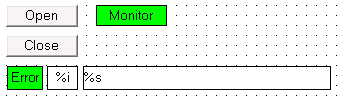 VisualNameShutterControlVisDescriptionDisplays open and close buttons for the shutter and the shutter monitorPlaceholderName: ShutterControlType: ShutterControlStructDescription: Shutter Control structure